Name des Vereins:Hauptverantwortlicher:(Name, Adresse, Telefonnummer)Kontonummer des Vereins: BEProjektname:Datum & Ort der Veranstaltung:Gäste/Gastverein(e):Besonderheiten/Außergewöhnliches:Kurze Budgetauflistung (vorgesehene Einnahmen & Ausgaben):Kulturprojekte sind mit einem Betrag von 200 € (Vokalbereich) bzw. 250 € (Instrumentalbereich) förderfähig, wenn sie:auf dem Gebiet der Deutschsprachigen Gemeinschaft stattfinden und vom Antrag stellenden Verein selbst (oder in Partnerschaft) organisiert werden;einen innovativen oder außergewöhnlichen Charakter haben;gemessen an den normalen Aktivitäten des Antragstellers eine regionale oder überregionale Ausstrahlung besitzen;eine erweiternde Publikumsausrichtung nachweisen können;ausreichende inhaltliche und fachliche Qualitätsmerkmale mit eigenständiger Handschrift aufweisen können oder in Zusammenarbeit mit Partnern durchgeführt werden.keine klassischen Jahreskonzerte sind.Der Zuschuss kommt erst nach Ende des Projektes zur Auszahlung. Der Verein muss lediglich belegen können, dass die Veranstaltung stattgefunden hat (z.B. Pressetext).Dieses Formular ist bis zum 31. März 2021 einzureichen.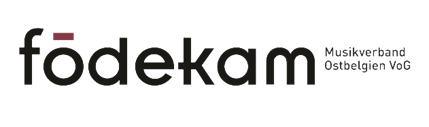 Malmedyer Straße 25 – 4780 St. VithTel./Fax: 080/226 555info@foedekam.be – www.foedekam.be ANTRAGSFORMULAR ZUM ERHALTJAHR 2021EINES PROVINZZUSCHUSSESJAHR 2021FÜR “BESONDERE MUSIKALISCHE EREIGNISSE”JAHR 2021KURZE BESCHREIBUNG DER BESONDERHEITEN